Newsletter or Email BlurbKnow someone who needs health insurance? Open enrollment through Maryland Health Connection is here! This year there are more savings than ever thanks to newly available financial assistance under the American Rescue Plan. Plus, Marylanders ages 18-34 have access to additional discounts thanks to a new state law. All plans available through Maryland Health Connection cover important health benefits, including doctor visits, prescriptions, mental health services, and more. Enroll at marylandhealthconnection.gov or call toll-free at 1-855-642-8572. Printable FlyersDownload PDF of Printable Flyer in EnglishDownload PDF Printable Flyer in SpanishSocial Media and GraphicsFor social media graphics and posts go to: https://thesocialpresskit.com/marylandconnect Sample: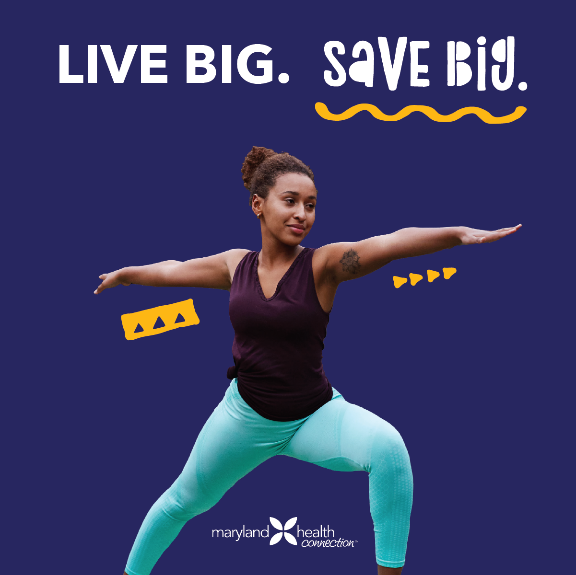 Save on health plans today! This year, there are more savings than ever at @MarylandConnect. Some Marylanders can even get a plan for as little as $1 a month. Visit MarylandHealthConnection.gov today to get started and get covered! #GetCoveredMD2021 Open Enrollment Key MessagesAbout Maryland Health ConnectionMaryland Health Connection is the state’s official health insurance marketplace. It’s your one-stop shop to browse and compare health plans, find savings, and get covered. Open enrollment to sign up for a health plan runs from November 1, 2021 through January 15, 2022. Go to MarylandHealthConnection.gov to enroll. You can start comparing health plans in October. Use the “Get an Estimate” tool to browse plans and see how much you can save.If you want to be covered in the new year, make sure you enroll by December 31, 2021. If you enroll in January, your coverage will start February 1, 2022.You can apply for Medicaid any time of the year. All plans available through Maryland Health Connection cover important health benefits, including doctor visits, prescriptions, mental health services, and more.Maryland Health Connection offers health plans from insurance companies you know, like CareFirst, Kaiser Permanente, and UnitedHealthcare. This year, no matter where you live in Maryland, you will have a choice of plans from multiple insurance companies.About New SavingsYou can get free or low-cost health insurance through Maryland Health Connection. In fact, 9 out of 10 Marylanders who enroll get financial help to pay for their plan.  This year, there are more savings available than ever before. Many people can even get a health plan for as little as $1 a month. Even if you’ve looked before, it’s worth coming back, because there are now savings available for households at all income levels.Thanks to a new law, Marylanders with higher incomes can now get financial help to cover some of their health plan costs. Even if you have shopped before, it’s worth coming back to check out your options. There are new discounts for Marylanders ages 18-34 — on top of other savings available through Maryland Health Connection. About Enrollment AssistanceIf you need help enrolling, we’ve got you covered. Trained experts are available to help you sign up for a health plan from the comfort of your own home. Go to MarylandHealthConnection.gov/ help to find help near you. Our call center offers support in more than 200 languages including Relay for the deaf and hard of hearing. Call us toll-free at 1-855-642-8572.